Εισήγηση για λήψη απόφασης από την Οικονομική Επιτροπή της Περιφέρειας Κρήτης με θέμα: ΣΑΕΠ 402.Ιστορικό:Με την αριθ. 31/πρακτ.5/26-5-2020 (ΑΔΑ: ΨΨ7777Κ-5Χ2) απόφαση της Επιτροπής Προγραμματισμού της.Το εκθέσεων εμπορικών για την προβολή και διάθεση των κρητικών προϊόντων, στο εσωτερικό και στο εξωτερικό, σε συνεργασία με τους τοπικούς φορείς και τις τοπικές επιχειρήσεις καθώς και την ανάπτυξη ευρύτερων αναπτυξιακών και υποστηρικτικών δράσεων στην Περιφέρεια Κρήτης.Η συνολική διάρκεια της παρούσας Προγραμματικής Σύμβασης είναι τρεις (3) μήνες.  Ως χρόνος έναρξης θεωρείται η ημερομηνία υπογραφής της παρούσας. Το χρονοδιάγραμμα εκτέλεσης του αντικειμένου της ΠΣ αναλύεται στο Χρονοδιάγραμμα Εκτέλεσης του Έργου, που έχει συνολική διάρκεια ένα (1) μήνα, προσαυξημένο κατά δύο (2) μήνες, που αφορά το χρονικό διάστημα που απαιτείται για τους ελέγχους και τις εγκρίσεις των αρμοδίων – εμπλεκόμενων υπηρεσιών.ΕΛΛΗΝΙΚΗ ΔΗΜΟΚΡΑΤΙΑΠΕΡΙΦΕΡΕΙΑ ΚΡΗΤΗΣΓΕΝ. Δ/ΝΣΗ ΑΝΑΠΤΥΞΙΑΚΟΥΠΡΟΓΡΑΜΜΑΤΙΣΜΟΥ, ΠΕΡΙΒΑΛΛΟΝΤΟΣΚΑΙ ΥΠΟΔΟΜΩΝΔ/ΝΣΗ ΤΕΧΝΙΚΩΝ ΕΡΓΩΝΠΕΡΙΦΕΡΕΙΑΚΗΣ ΕΝΟΤΗΤΑΣ ΧΑΝΙΩΝΤαχ. Δ/νση    	: Σήφακα	Χανιά, T.K. 731 32Πληροφορίες	: xxxxxxxΤηλ.             	: xxxFax	: xxxxxe-mail	: xxxxΚΑΤΑΧΩΡΙΣΤΕΑ ΣΤΟ ΚΗΜΔΗΣCPV: 777777-2 [Υπηρεσίες σχετιζόμενες με την ενέργεια και συναφείς υπηρεσίες]ΚΑΤΑΧΩΡΙΣΤΕΑ ΣΤΟ ΚΗΜΔΗΣCPV: 777777-2 [Υπηρεσίες σχετιζόμενες με την ενέργεια και συναφείς υπηρεσίες]ΕΛΛΗΝΙΚΗ ΔΗΜΟΚΡΑΤΙΑΠΕΡΙΦΕΡΕΙΑ ΚΡΗΤΗΣΓΕΝ. Δ/ΝΣΗ ΑΝΑΠΤΥΞΙΑΚΟΥΠΡΟΓΡΑΜΜΑΤΙΣΜΟΥ, ΠΕΡΙΒΑΛΛΟΝΤΟΣΚΑΙ ΥΠΟΔΟΜΩΝΔ/ΝΣΗ ΤΕΧΝΙΚΩΝ ΕΡΓΩΝΠΕΡΙΦΕΡΕΙΑΚΗΣ ΕΝΟΤΗΤΑΣ ΧΑΝΙΩΝΤαχ. Δ/νση    	: Σήφακα	Χανιά, T.K. 731 32Πληροφορίες	: xxxxxxxΤηλ.             	: xxxFax	: xxxxxe-mail	: xxxxΧανιά	: 3/6/2020ΕΛΛΗΝΙΚΗ ΔΗΜΟΚΡΑΤΙΑΠΕΡΙΦΕΡΕΙΑ ΚΡΗΤΗΣΓΕΝ. Δ/ΝΣΗ ΑΝΑΠΤΥΞΙΑΚΟΥΠΡΟΓΡΑΜΜΑΤΙΣΜΟΥ, ΠΕΡΙΒΑΛΛΟΝΤΟΣΚΑΙ ΥΠΟΔΟΜΩΝΔ/ΝΣΗ ΤΕΧΝΙΚΩΝ ΕΡΓΩΝΠΕΡΙΦΕΡΕΙΑΚΗΣ ΕΝΟΤΗΤΑΣ ΧΑΝΙΩΝΤαχ. Δ/νση    	: Σήφακα	Χανιά, T.K. 731 32Πληροφορίες	: xxxxxxxΤηλ.             	: xxxFax	: xxxxxe-mail	: xxxxΑριθ. Πρωτ.	: ……..ΕΛΛΗΝΙΚΗ ΔΗΜΟΚΡΑΤΙΑΠΕΡΙΦΕΡΕΙΑ ΚΡΗΤΗΣΓΕΝ. Δ/ΝΣΗ ΑΝΑΠΤΥΞΙΑΚΟΥΠΡΟΓΡΑΜΜΑΤΙΣΜΟΥ, ΠΕΡΙΒΑΛΛΟΝΤΟΣΚΑΙ ΥΠΟΔΟΜΩΝΔ/ΝΣΗ ΤΕΧΝΙΚΩΝ ΕΡΓΩΝΠΕΡΙΦΕΡΕΙΑΚΗΣ ΕΝΟΤΗΤΑΣ ΧΑΝΙΩΝΤαχ. Δ/νση    	: Σήφακα	Χανιά, T.K. 731 32Πληροφορίες	: xxxxxxxΤηλ.             	: xxxFax	: xxxxxe-mail	: xxxxΣχετ. : 55555-5-2020ΕΛΛΗΝΙΚΗ ΔΗΜΟΚΡΑΤΙΑΠΕΡΙΦΕΡΕΙΑ ΚΡΗΤΗΣΓΕΝ. Δ/ΝΣΗ ΑΝΑΠΤΥΞΙΑΚΟΥΠΡΟΓΡΑΜΜΑΤΙΣΜΟΥ, ΠΕΡΙΒΑΛΛΟΝΤΟΣΚΑΙ ΥΠΟΔΟΜΩΝΔ/ΝΣΗ ΤΕΧΝΙΚΩΝ ΕΡΓΩΝΠΕΡΙΦΕΡΕΙΑΚΗΣ ΕΝΟΤΗΤΑΣ ΧΑΝΙΩΝΤαχ. Δ/νση    	: Σήφακα	Χανιά, T.K. 731 32Πληροφορίες	: xxxxxxxΤηλ.             	: xxxFax	: xxxxxe-mail	: xxxxΕΛΛΗΝΙΚΗ ΔΗΜΟΚΡΑΤΙΑΠΕΡΙΦΕΡΕΙΑ ΚΡΗΤΗΣΓΕΝ. Δ/ΝΣΗ ΑΝΑΠΤΥΞΙΑΚΟΥΠΡΟΓΡΑΜΜΑΤΙΣΜΟΥ, ΠΕΡΙΒΑΛΛΟΝΤΟΣΚΑΙ ΥΠΟΔΟΜΩΝΔ/ΝΣΗ ΤΕΧΝΙΚΩΝ ΕΡΓΩΝΠΕΡΙΦΕΡΕΙΑΚΗΣ ΕΝΟΤΗΤΑΣ ΧΑΝΙΩΝΤαχ. Δ/νση    	: Σήφακα	Χανιά, T.K. 731 32Πληροφορίες	: xxxxxxxΤηλ.             	: xxxFax	: xxxxxe-mail	: xxxxΕΛΛΗΝΙΚΗ ΔΗΜΟΚΡΑΤΙΑΠΕΡΙΦΕΡΕΙΑ ΚΡΗΤΗΣΓΕΝ. Δ/ΝΣΗ ΑΝΑΠΤΥΞΙΑΚΟΥΠΡΟΓΡΑΜΜΑΤΙΣΜΟΥ, ΠΕΡΙΒΑΛΛΟΝΤΟΣΚΑΙ ΥΠΟΔΟΜΩΝΔ/ΝΣΗ ΤΕΧΝΙΚΩΝ ΕΡΓΩΝΠΕΡΙΦΕΡΕΙΑΚΗΣ ΕΝΟΤΗΤΑΣ ΧΑΝΙΩΝΤαχ. Δ/νση    	: Σήφακα	Χανιά, T.K. 731 32Πληροφορίες	: xxxxxxxΤηλ.             	: xxxFax	: xxxxxe-mail	: xxxxΠΡΟΣ:Την Οικονομική Επιτροπήτης Περιφέρειας Κρήτηςe-mail: xxxxxxΕΛΛΗΝΙΚΗ ΔΗΜΟΚΡΑΤΙΑΠΕΡΙΦΕΡΕΙΑ ΚΡΗΤΗΣΓΕΝ. Δ/ΝΣΗ ΑΝΑΠΤΥΞΙΑΚΟΥΠΡΟΓΡΑΜΜΑΤΙΣΜΟΥ, ΠΕΡΙΒΑΛΛΟΝΤΟΣΚΑΙ ΥΠΟΔΟΜΩΝΔ/ΝΣΗ ΤΕΧΝΙΚΩΝ ΕΡΓΩΝΠΕΡΙΦΕΡΕΙΑΚΗΣ ΕΝΟΤΗΤΑΣ ΧΑΝΙΩΝΤαχ. Δ/νση    	: Σήφακα	Χανιά, T.K. 731 32Πληροφορίες	: xxxxxxxΤηλ.             	: xxxFax	: xxxxxe-mail	: xxxxΤην Οικονομική Επιτροπήτης Περιφέρειας Κρήτηςe-mail: xxxxxxΕΛΛΗΝΙΚΗ ΔΗΜΟΚΡΑΤΙΑΠΕΡΙΦΕΡΕΙΑ ΚΡΗΤΗΣΓΕΝ. Δ/ΝΣΗ ΑΝΑΠΤΥΞΙΑΚΟΥΠΡΟΓΡΑΜΜΑΤΙΣΜΟΥ, ΠΕΡΙΒΑΛΛΟΝΤΟΣΚΑΙ ΥΠΟΔΟΜΩΝΔ/ΝΣΗ ΤΕΧΝΙΚΩΝ ΕΡΓΩΝΠΕΡΙΦΕΡΕΙΑΚΗΣ ΕΝΟΤΗΤΑΣ ΧΑΝΙΩΝΤαχ. Δ/νση    	: Σήφακα	Χανιά, T.K. 731 32Πληροφορίες	: xxxxxxxΤηλ.             	: xxxFax	: xxxxxe-mail	: xxxxΤην Οικονομική Επιτροπήτης Περιφέρειας Κρήτηςe-mail: xxxxxxΕΛΛΗΝΙΚΗ ΔΗΜΟΚΡΑΤΙΑΠΕΡΙΦΕΡΕΙΑ ΚΡΗΤΗΣΓΕΝ. Δ/ΝΣΗ ΑΝΑΠΤΥΞΙΑΚΟΥΠΡΟΓΡΑΜΜΑΤΙΣΜΟΥ, ΠΕΡΙΒΑΛΛΟΝΤΟΣΚΑΙ ΥΠΟΔΟΜΩΝΔ/ΝΣΗ ΤΕΧΝΙΚΩΝ ΕΡΓΩΝΠΕΡΙΦΕΡΕΙΑΚΗΣ ΕΝΟΤΗΤΑΣ ΧΑΝΙΩΝΤαχ. Δ/νση    	: Σήφακα	Χανιά, T.K. 731 32Πληροφορίες	: xxxxxxxΤηλ.             	: xxxFax	: xxxxxe-mail	: xxxxΤην Οικονομική Επιτροπήτης Περιφέρειας Κρήτηςe-mail: xxxxxxΕΛΛΗΝΙΚΗ ΔΗΜΟΚΡΑΤΙΑΠΕΡΙΦΕΡΕΙΑ ΚΡΗΤΗΣΓΕΝ. Δ/ΝΣΗ ΑΝΑΠΤΥΞΙΑΚΟΥΠΡΟΓΡΑΜΜΑΤΙΣΜΟΥ, ΠΕΡΙΒΑΛΛΟΝΤΟΣΚΑΙ ΥΠΟΔΟΜΩΝΔ/ΝΣΗ ΤΕΧΝΙΚΩΝ ΕΡΓΩΝΠΕΡΙΦΕΡΕΙΑΚΗΣ ΕΝΟΤΗΤΑΣ ΧΑΝΙΩΝΤαχ. Δ/νση    	: Σήφακα	Χανιά, T.K. 731 32Πληροφορίες	: xxxxxxxΤηλ.             	: xxxFax	: xxxxxe-mail	: xxxxΕΛΛΗΝΙΚΗ ΔΗΜΟΚΡΑΤΙΑΠΕΡΙΦΕΡΕΙΑ ΚΡΗΤΗΣΓΕΝ. Δ/ΝΣΗ ΑΝΑΠΤΥΞΙΑΚΟΥΠΡΟΓΡΑΜΜΑΤΙΣΜΟΥ, ΠΕΡΙΒΑΛΛΟΝΤΟΣΚΑΙ ΥΠΟΔΟΜΩΝΔ/ΝΣΗ ΤΕΧΝΙΚΩΝ ΕΡΓΩΝΠΕΡΙΦΕΡΕΙΑΚΗΣ ΕΝΟΤΗΤΑΣ ΧΑΝΙΩΝΤαχ. Δ/νση    	: Σήφακα	Χανιά, T.K. 731 32Πληροφορίες	: xxxxxxxΤηλ.             	: xxxFax	: xxxxxe-mail	: xxxxΚΟΙΝ.:1) Δ/νση Αναπτυξιακού Προγρ/σμού    e-mail: xxxx2) Δ/νση Διοικητικού Οικονομικού ΕΛΛΗΝΙΚΗ ΔΗΜΟΚΡΑΤΙΑΠΕΡΙΦΕΡΕΙΑ ΚΡΗΤΗΣΓΕΝ. Δ/ΝΣΗ ΑΝΑΠΤΥΞΙΑΚΟΥΠΡΟΓΡΑΜΜΑΤΙΣΜΟΥ, ΠΕΡΙΒΑΛΛΟΝΤΟΣΚΑΙ ΥΠΟΔΟΜΩΝΔ/ΝΣΗ ΤΕΧΝΙΚΩΝ ΕΡΓΩΝΠΕΡΙΦΕΡΕΙΑΚΗΣ ΕΝΟΤΗΤΑΣ ΧΑΝΙΩΝΤαχ. Δ/νση    	: Σήφακα	Χανιά, T.K. 731 32Πληροφορίες	: xxxxxxxΤηλ.             	: xxxFax	: xxxxxe-mail	: xxxx1) Δ/νση Αναπτυξιακού Προγρ/σμού    e-mail: xxxx2) Δ/νση Διοικητικού Οικονομικού ΕΛΛΗΝΙΚΗ ΔΗΜΟΚΡΑΤΙΑΠΕΡΙΦΕΡΕΙΑ ΚΡΗΤΗΣΓΕΝ. Δ/ΝΣΗ ΑΝΑΠΤΥΞΙΑΚΟΥΠΡΟΓΡΑΜΜΑΤΙΣΜΟΥ, ΠΕΡΙΒΑΛΛΟΝΤΟΣΚΑΙ ΥΠΟΔΟΜΩΝΔ/ΝΣΗ ΤΕΧΝΙΚΩΝ ΕΡΓΩΝΠΕΡΙΦΕΡΕΙΑΚΗΣ ΕΝΟΤΗΤΑΣ ΧΑΝΙΩΝΤαχ. Δ/νση    	: Σήφακα	Χανιά, T.K. 731 32Πληροφορίες	: xxxxxxxΤηλ.             	: xxxFax	: xxxxxe-mail	: xxxx1) Δ/νση Αναπτυξιακού Προγρ/σμού    e-mail: xxxx2) Δ/νση Διοικητικού Οικονομικού ΕΛΛΗΝΙΚΗ ΔΗΜΟΚΡΑΤΙΑΠΕΡΙΦΕΡΕΙΑ ΚΡΗΤΗΣΓΕΝ. Δ/ΝΣΗ ΑΝΑΠΤΥΞΙΑΚΟΥΠΡΟΓΡΑΜΜΑΤΙΣΜΟΥ, ΠΕΡΙΒΑΛΛΟΝΤΟΣΚΑΙ ΥΠΟΔΟΜΩΝΔ/ΝΣΗ ΤΕΧΝΙΚΩΝ ΕΡΓΩΝΠΕΡΙΦΕΡΕΙΑΚΗΣ ΕΝΟΤΗΤΑΣ ΧΑΝΙΩΝΤαχ. Δ/νση    	: Σήφακα	Χανιά, T.K. 731 32Πληροφορίες	: xxxxxxxΤηλ.             	: xxxFax	: xxxxxe-mail	: xxxxΜ.Ε.Α.Η ΠΡΟΪΣΤΑΜΕΝΗ Δ/ΝΣΗΣ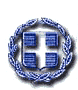 